Mr President,New Zealand welcomes Iceland’s participation in the UPR process, and the opportunity for dialogue on human rights issues.New Zealand commends Iceland’s progress in the areas of gender equality, and equal rights and non-discrimination on the basis of sexual orientation and gender identity.New Zealand also commends Iceland for establishing a helpline for human trafficking notifications.  New Zealand recommends that Iceland take further steps to address human trafficking by formulating a comprehensive action plan and by providing additional funding to combat human trafficking. Finally, New Zealand recommends that Iceland take further steps to address employment issues for migrants by implementing its action plan on migration.Thank you, Mr President.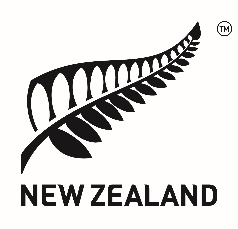 Human Rights Council40th Session of the Universal Periodic ReviewIcelandDelivered by Permanent Representative Lucy Duncan25 January 2022